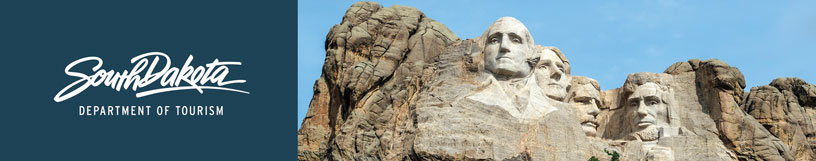 GOVERNOR’S TOURISM ADVISORY BOARD MEETING Tentative AgendaSeptember 5 - 6, 2018De Smet, South DakotaSeptember 5, 2018 3 p.m.		Tours (arranged Ann Lesch) 7 pm 			Dinner (arranged by Ann Lesch) 			Everyone will pay for their own dinner.GOVERNOR’S TOURISM ADVISORY BOARD MEETINGTentative AgendaSeptember 5 - 6, 2018De Smet, South DakotaMeeting Location:De Smet Event and Wellness Center705 Wilder LaneDe Smet, SD 57231September 6, 2018  8:30 am	Call Meeting to Order, President Ivan Sorbel  8:45 am	Tourism Board Member Reports  9:30 am	Regional Director Reports			Karen Kern, South Dakota Missouri River TourismGary Keller, Southeast SD Tourism AssociationRosie Smith, Glacial Lakes and Prairies Tourism AssociationMichelle Thomson, Black Hills and Badlands Tourism Association   9:50 am	Opening Remarks, Secretary Jim Hagen10: 10 am	Updates, Deputy Secretary, Wanda Goodman10:20 am	Global Marketing and Brand Strategy Updates, Mike Gussiaas, Tourism 10:40 am	Industry Outreach and Development Updates, Kirk Hulstein, Tourism11:10 am	Global Media and Public Relations Updates, Katlyn Richter, Tourism11:25 am	Global Travel and Trade Updates, Cole Irwin, Tourism11: 35 am	Secretary‘s Recap, Secretary Jim Hagen11:40 am	Public Comment11:45 am	Open Forum12:00 noon	Meeting Adjourned